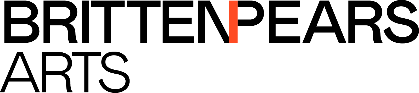 Job DescriptionAdministrator, Music ProgrammeReporting to: 		Senior Administrator, Music ProgrammeTerm: 			Full time, permanent, (35hrs per week)Job Summary The administrator will work as part of a team of administrators, supporting the Music Programme. They will be responsible for coordinating logistics and providing support to all sections of the Music Team, in an efficient, accurate, timely and friendly manner. Job DescriptionActing as the main point of contact for the Music Programme with members of the public, artists and any other stakeholders in a friendly and professional manner. Arranging project and activity logistics, including travel (locally, nationally and internationally), accommodation and catering Some artist & visitor liaison when this is appropriate or necessary, such as ensuring (through planning or in-person involvement) that visitors and artists are welcomed warmly as well as transporting artists between accommodation, performance venues or other scheduled activity using the pool carsManaging and accurately maintaining resources including musical instruments, libraries and stationery for the Music TeamOrganise ongoing maintenance and tuning of instruments (knowledge of the instruments is not required)Resource bookings using our internal systems in an accurate and timely manner (e.g. catering, venues, equipment, pool cars)Collating artist and participant information to pass on to relevant stakeholders, such as arrival times, dietary requirements and accessibility needsWriting and issuing artist and supplier contracts and processing DBS checks, ensuring accuracy and diligence with sensitive informationAdministering financial procedures: processing invoices, credit card statements, petty cash, financial information related to grants, and reconciling PRS chargesSetting up meetings and attending as appropriate (collating & distributing agendas, minuting meetings, disseminating information)Communicating with artists, participants, and other stakeholders, disseminating information via email (direct and mail-outs), phone, online and social mediaCollating information including copy and statistics for reporting purposes, e.g. to funders and the Arts Council EnglandPlaying an active part in making our systems more efficient, and ensuring all work is GDPR compliantPreparation of materials for project activity: including scores and music, participant information, course information packs, concert programmes and backstage signage/labels and handoutsBeing available to provide hands-on support to the teams if necessary and to be able to work outside the specified job hours on occasion (time off in lieu will be given where possible)Any other role or responsibility commensurate with this job description and assigned by the Senior AdministratorCRITERIONESSENTIALDESIRABLEExperienceRecent experience of working in a busy admin roleExperience of logistic bookings such as venue hire, travel and accommodationExperience of collating information and keeping information flowing between relevant stakeholders DBS ChecksWorking with budgets and financial information.Experience of working in/with an arts organisation as a musician or staff membercontract writing and recording informationSkills/KnowledgeExcellent administrative and organisational skillsClear and accurate verbal and written communication skills both internally between teams and departments, and to external stakeholdersComputer literate – Able to use Microsoft office applications and databases and confident about learning new systems, processes etcMusic knowledge/interestKnowledge and experience of GDPR processesKnowledge of ArtifaxEvent booking systemSocial media – creating and updating content, creating social media schedules eg: BufferAbility/aptitudeAble to work efficiently, to meet strict deadlines without compromising attention to detailCan multi-task and prioritise workload appropriatelyA positive and proactive attitude and a willingness to learn and develop skillsUses initiative appropriatelyEmpathises with others, can relate well to people and build good working relationshipsMakes a positive contribution to a team – has a “can do” approach to their workSpecial requirementsFull driving license – will need to be able to drive pool vehicles.Flexible approach to working hours, able to work out of normal office hours – including weekends and evenings as necessary.